基本信息基本信息 更新时间：2024-04-21 00:02  更新时间：2024-04-21 00:02  更新时间：2024-04-21 00:02  更新时间：2024-04-21 00:02 姓    名姓    名马永博马永博年    龄25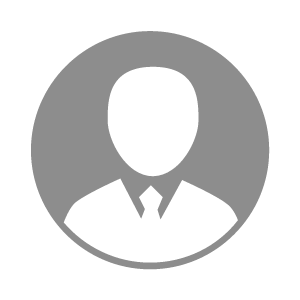 电    话电    话下载后可见下载后可见毕业院校贵州水利水电职业技术学院邮    箱邮    箱下载后可见下载后可见学    历大专住    址住    址期望月薪5000-10000求职意向求职意向猪药销售员,饲料加工人员,养猪技术员猪药销售员,饲料加工人员,养猪技术员猪药销售员,饲料加工人员,养猪技术员猪药销售员,饲料加工人员,养猪技术员期望地区期望地区贵州省贵州省贵州省贵州省教育经历教育经历工作经历工作经历工作单位：双胞胎集团 工作单位：双胞胎集团 工作单位：双胞胎集团 工作单位：双胞胎集团 工作单位：双胞胎集团 工作单位：双胞胎集团 工作单位：双胞胎集团 自我评价自我评价其他特长其他特长